 «Лучший способ сделать детей хорошими – это сделать их счастливыми». 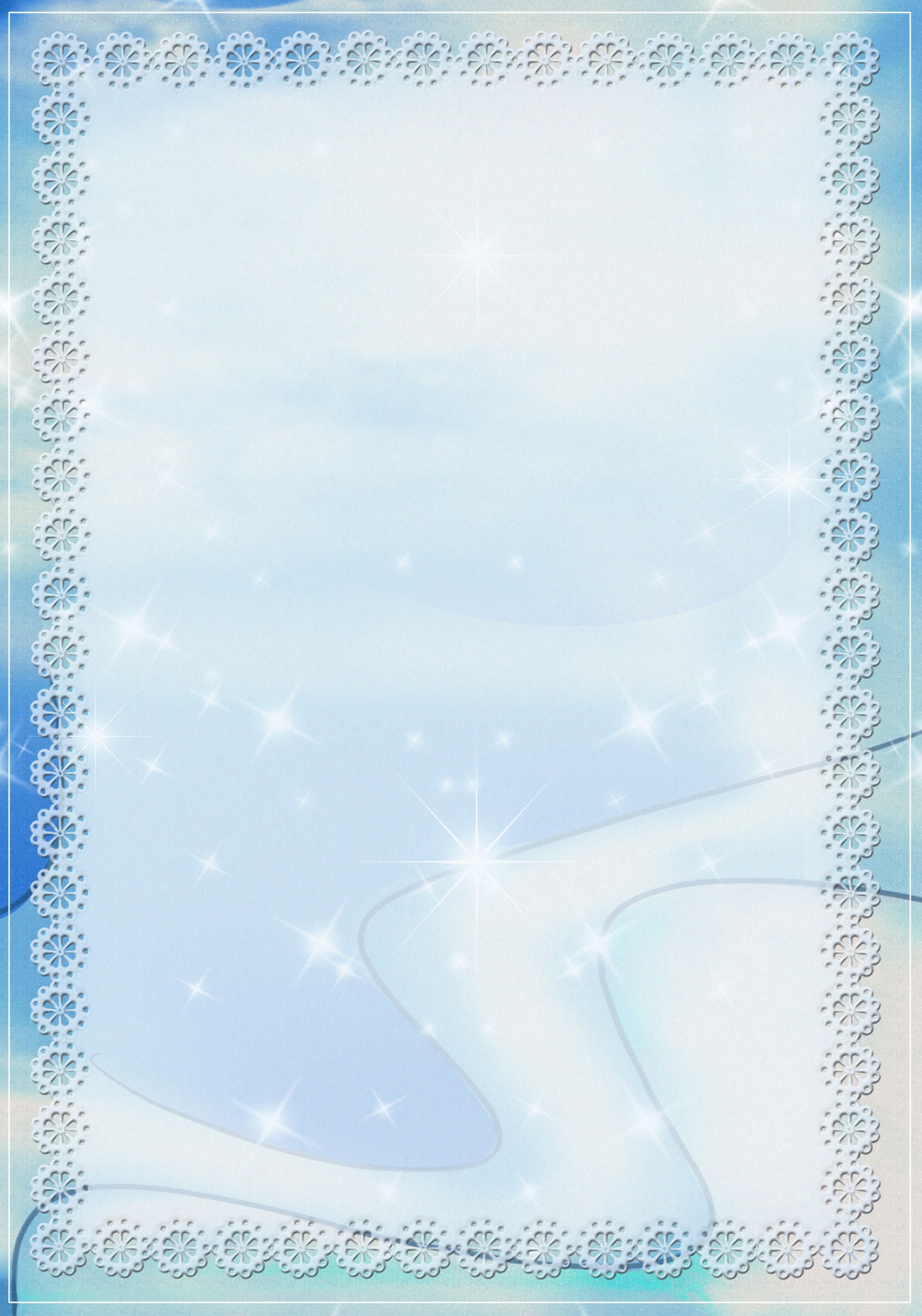 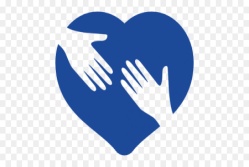 (Оскар Уайльд)Рекомендации «Преодоление трудного поведения у подростков»Большое значение имеет для трудного подростка испытать счастье, радость успеха. Это величайший стимул к самосовершенствованию.личность важнее проблемы;настоящее важнее будущего;чувства важнее мыслей и поступков;понимание важнее объяснения;Важно помогать подростку искать себя до тех пор, пока ребенок не найдет свое место, отдушину, где ему хорошо и комфортно.Наиболее значимые сферы самореализации:Труд. Каждый подросток должен иметь постоянные обязанности дома и в школе. Как известно труд облагораживает человека, создает жизненный опыт, обеспечивает подготовку ребенка к творческой работе.Учеба. Для обеспечения психологического комфорта учащимся в школе необходимо помнить, что учёба должна быть посильной и самоценной для ребёнка. Требования к обучению ребёнка должны быть адекватны его возможностям и потребностям. И при любых обстоятельствах, ребёнку важно, переживать ситуации успеха в учёбе.Общественная деятельность. Включение в общественную деятельность способствует формированию нравственных качеств: альтруизма, бескорыстной заботе о других, готовность жертвовать для других людей своими личными интересами, товарищества, заботе о более слабом человеке.Спорт. Он воспитывает организованность, настойчивость, умение преодолевать трудности, терпеливость.Художественное творчество. Эстетика природы, искусство, творчество является источником развития эмоциональной сферы и нравственных чувств.Техническое творчество. Работа с техникой способствует развитию познавательной, исследовательской деятельности, учит планированию и достижению результатов.Общение в группах по интересам. Общение в малых группах, объединённых общим делом, позволяет реализовать исполнительские или организаторские и лидерские способности, развивает коммуникативные способности, учит ответственности.Помните, что главным фактором успешной социализации является стремление воспитанника подражать положительному взрослому  т.е. вся коррекционная работа должна начинаться с умения обратить внимание на себя, свой стиль общения и поведения с окружающими.Подготовила педагог-психолог социально-педагогического отделения Водопьянова Л.Н.